OШ „Владислав Петковић Дис“ Чачак					Школска 2019/2020.
ФИЗИЧКО И ЗДРАВСТВЕНО ВАСПИТАЊЕ У КУЋНИМ УСЛОВИМА

АНКЕТА НАСТАВА НА ДАЉИНУ, ВЕЖБЕ ИСТЕЗАЊА И ДИСАЊА, АЕРОБНИ ТРЕНИНГ, ЕЛЕМЕНТАРНА ИГРА
6. недеља  од 21. до 24. априла 2020

ВЕЖБЕ ИСТЕЗАЊА И ДИСАЊА * Вежбе за јутарње буђење: http://skr.rs/pfQ * Вежбе дисања:  http://skr.rs/pfD 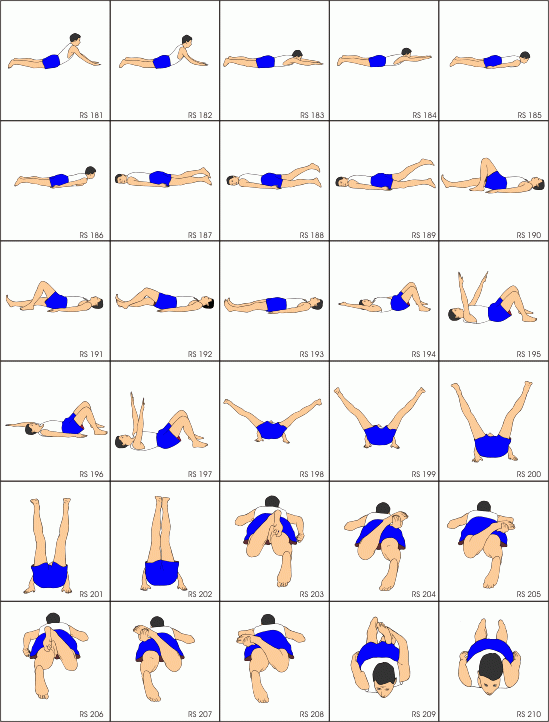 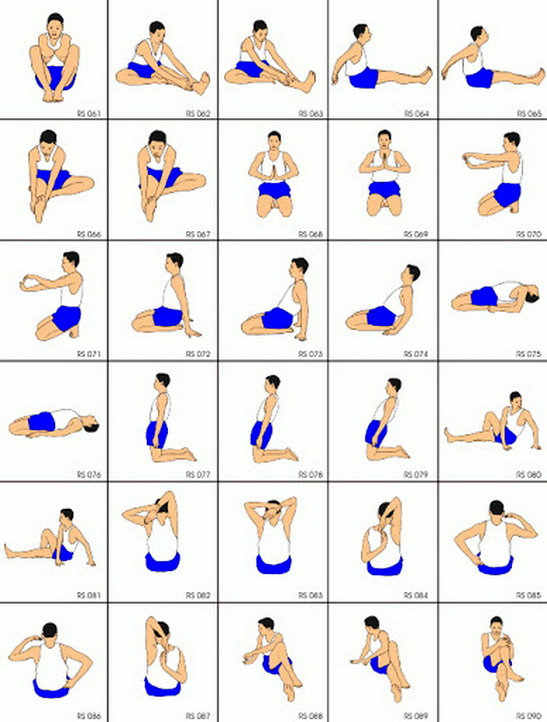 ЕЛЕМЕНТАРНА ИГРА „Мемо“ на моторички начин: http://skr.rs/p0w АЕРОБНИ ТРЕНИНГПотрудите се да проведете 20 – 30 минута СВАКОДНЕВНИ тренинг! А - Развијање опште АЕРОБНЕ СПОСОБНОСТИ врши се у 4-5 понављања у трајању од 8 до 10 минута, 8-12 вежбу обликовања - загревање МЛАЂИ УЗРАСТ 
Б - Издржљивост у снази врши се у кружним тренинзима у 2 - 3 серије 8 – 12 вежби. 
Радних 10 - 20 секунди, одмора 10 - 20 секунди. Пулс 140–160 откуцаја. СТАРИЈИ УЗРАСТ 
Б - Издржљивост у снази врши се у кружним тренинзима у 2 - 4 серије 8 – 12 вежби.
Радних 30 секунди, одмора 30 секунди. Пулс 140–160 откуцаја.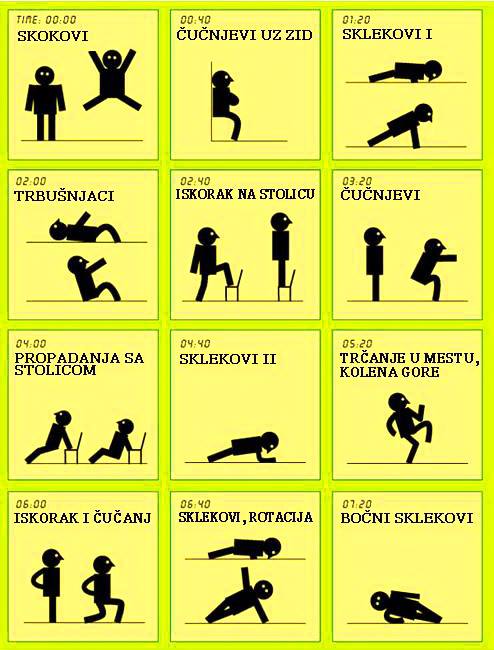 Пратите активности за физичко и здравствено васпитање и преко ТВ-а!   У Чачку: 20.4.2020. године 			        Срђан Јовић и Љубиша Кићановић